GrenadaGrenadaGrenadaGrenadaAugust 2026August 2026August 2026August 2026MondayTuesdayWednesdayThursdayFridaySaturdaySunday123456789Emancipation Day10111213141516Carnival MondayCarnival Tuesday171819202122232425262728293031NOTES: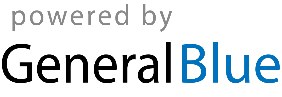 